Colegio Emprender Lampa						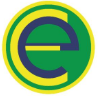 Coordinación AcadémicaPLANIFICACIÓN EVALUATIVAI° SEMESTRE 20235° BásicoMATEMÁTICALENGUAJEINGLÉSHISTORIA, GEOGRAFÍA Y CIENCIAS SOCIALESCIENCIAS NATURALESVALORESEDUCACIÓN FÍSICANº EvaluaciónTipo de evaluaciónTemaFecha de Aplicación Fecha publicación Lirmi.1ºPrueba nº 1Multiplicaciones de hasta dos dígitos en el primer y segundo factorDemostrar que comprenden la multiplicación de números naturales de dos dígitos por números naturales de dos dígitos: estimando, aplicando estrategias de cálculo y resolviendo problemas Semana del 10 al 14 de abrilSemana del 24 al 28 de abril2°Prueba nº 2Evaluación intermediaDemostrar que comprenden la división con dividendos de tres dígitos y divisores de un digito.Resolver problemas rutinarios y no rutinarios que involucren las cuatro operaciones Demostrar que comprenden la multiplicación de números naturales de dos dígitos por números naturales de dos dígitos Semana del 15 al 19 de mayoSemana del 29 al 30 de mayo3°Evaluación de procesoDesafíos matemáticos, Pensamiento y juegos lógicos matemáticosSemana del 19 al 23 de junio28 de junio4°Taller JECGeometríaSemana del 26 al 30 de junio30 de junioNº EvaluaciónTipo de evaluaciónTemaFecha de Aplicación Fecha publicación Lirmi.1º“Género Literario”-Narrativo-Lírico-DramáticoReconocer e identificar principales características de los textos literarios.Semana del05 de Junio19 junio2°Lecturas complementarias. Libro 1 Libro 2Libro 3Desarrollar estrategias de comprensión lectora extrayendo información explícita e implícita. Semana delLibro1 :10-04Libro2 :14-05Libro3 :12-0624 abril29 mayo26 junio 3°Proceso:1.Prueba diagnostico2. Comunicación oral.3.Escritura-Escribir creativamente diversos textos.-Expresarse de manera clara y efectiva en exposiciones. Marzo-abril-mayo- junio 27 marzo24 abril 05 junio4°ABP“ Aguas legendarias”  Abril- Mayo           15 Junio Nº EvaluaciónTipo de evaluaciónTemaFecha de Aplicación Fecha publicación Lirmi.1ºPrueba Unidad 0 “Nivelación”Identificar vocabulario relacionado a la unidad.Última semana de marzoPrimera semana de abril2°Evaluación de ABP“dime que comes y te diré quién eres”ABP ciencias, inglés, artes sobre alimentación saludableMayo - JunioQuincena de junio3°Evaluación de texto Taller JECComprensión lectora trabajada en clasesSemana 22 al 26 de mayoPrimera semana de junioNº EvaluaciónTipo de evaluaciónTemaFecha de Aplicación Fecha publicación Lirmi.1ºEvolución de proceso (Trabajo clase a clase) Unidad O “¿cómo es el continente americano?Durante marzo Primera semana de abril 2°ABP (Ciencias -  Lenguaje. – Historia) Unidad 1 ¿En qué consiste la diversidad del territorio chileno?Zonas naturales de Chile Abril – Mayo Finales de mayo 3° Prueba Unidad 2 ¿Qué impacto tuvo en América el proceso de expansión europea? Expansión europea-encuentro de mundos     Junio Junio 4°Evaluación sumativa por notas acumulativas de actividades Todas las unidades del semestre Todo el semestreJunio Nº EvaluaciónTipo de evaluaciónTemaFecha de Aplicación Fecha publicación Lirmi.1ºPrueba Unidad 0Sistema Muscular.Sistema esquelético.Ecosistemas.La materia y sus estados.Semana del 27 al 31 de Marzo.11 de Abril. 2° ABP “Agua Legendaria”ABP entre Historia, Ciencias y Lenguaje. Relacionado a la Unidad de la Hidrósfera.Abril – Mayo.Quincena de Mayo.3°ABP ”Dime que comes y te diré quién eres”ABP entre Ciencias – Artes e inglés.Relacionado a la unidad de alimentación saludable.Mayo - JunioQuincena de Junio. 4º Notas acumulativasTrabajos, guías, controles realizados en clases sobre unidades trabajadas en el semestre.Todo el semestre.26 de Junio.5° BásicosNota 1: Trabajo individual: Expresar de manera oral y escrita sus intereses, necesidades, solicitudes, demandas y opiniones. (abril)Nota 2: Trabajo individual: Demostrar respeto por intereses, ideas y sentimientos/ emociones de los otros. (junio)Nº Evaluación:ITipo de evaluaciónTemaFecha de AplicaciónFecha publicación Lirmi5°ABCSumativaCircuito Motriz Semana del 3 al 7 de abrilSemana del 10-14 de abrilNº Evaluación:IITipo de evaluaciónTemaFecha de Aplicación Fecha publicación Lirmi5°ABCSumativaSaltos con cuerda Semana del 22 al 26 de mayoSemana del 29 al 31 de mayoNº Evaluación:IIITipo de evaluaciónTemaFecha de AplicaciónFecha publicación Lirmi.5° ABCSumativaJuegos pre deportivos1 y 2 de junio Semana del 19-23 de junio